Registration of and Return Of Office-Bearers For 20.....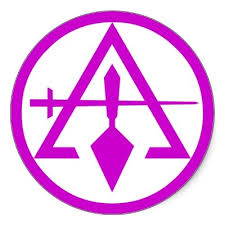 .......................................................................................................................... Council No. .....................The Council Recorder must submit this return immediately after the Installation ceremony.DECLARATIONWe confirm that the above Companions were elected and installed/invested in the Council for the Year 20........,........................................................... TIM  ............................................................ Recorder	Date ......./....../20.....I, a duly Installed Past TIM, do hereby certify that on the .............. day of ……………….................................20........, I installed the above Companions in the presence of the necessary number of Installed TIM and conferred the Installation degrees.                                      		Installing Past TIM: ................................................................ Signature: ………………………………………………………..Certificate for TIM is/is not required (strike out non-applicable)	Fees ($10 each): Payment must be made to our bank account: 030104 0037158-00.  Please include details in the reference field. OFFICENAME (in full)ADDRESSThrice Illustrious MasterDepute MasterPrincipal Conductor of WorkRecorder